November 1, 2021City CouncilCity HallNew York, NY 10007	Re:	1776 48th Street Rezoning ULURP Nos. C 200296 ZMK, N 200297 ZRK		Borough of BrooklynHonorable Members of the Council:The City Planning Commission (the “Commission”) has received the attached correspondence, dated October 28, 2021, from the City Council regarding the proposed modifications to the above-referenced applications submitted by Yitzchok Stern for a zoning map amendment and zoning text amendment. In accordance with Section 197-d(d) of the New York City Charter, the Commission, on Monday, November 1, 2021, has determined that the City Council’s proposed modifications do not require additional review of environmental issues or pursuant to Section 197-c of the Charter.Very truly yours, 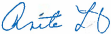 Anita Laremontc:	W. Von Engel			D. DeCerbo		C. Lee		H. Marcus   		S. Amron                                     R. Singer			 